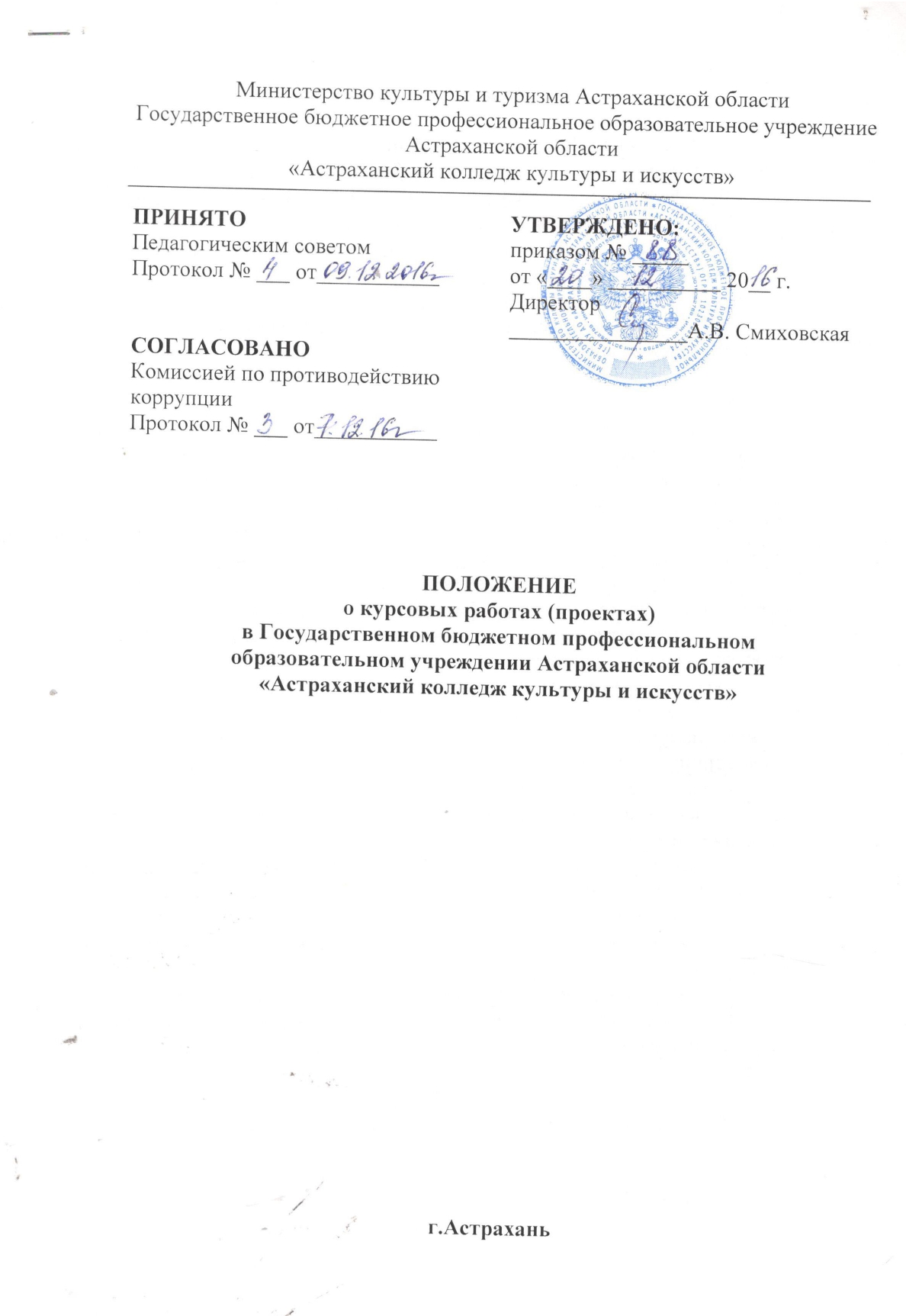 1. Общие положения1.1. Настоящее Положение разработано в соответствии с Федеральным законом «Об образовании в Российской Федерации» от 29 декабря 2012 года N 273-ФЗ,  федеральными государственными образовательными стандартами (ФГОС)   СПО по специальностям:- 51.02.01 «Народное художественное творчество» (по видам);- 51.02.02 «Социально-культурная деятельность» (по видам);- 51.02.03 «Библиотековедение».	1.2. Курсовая работа (проект) по междисциплинарному курсу профессионального модуля является одной из форм промежуточной аттестации и выполняется в сроки, определенные рабочим учебным планом колледжа. 1.3. В соответствии с требованиями к условиям реализации программы подготовки специалистов среднего звена по специальности СПО обучающийся должен выполнить курсовую работу (проект), которая представляет собой вид учебно-исследовательской работы по междисциплинарному курсу  профессионального модуля, в пределах часов отведенных на их изучение.1.4. Выполнение студентом курсовой работы (проекта) по междисциплинарному курсу профессионального модуля проводится с целью:- систематизации и закрепления полученных общих и профессиональных компетенций;- углубления теоретических знаний в соответствии с заданной темой;- применения обучающимися теоретических знаний и практических умений, полученных при изучении профессионального модуля (модулей) профессионального цикла;- закрепления у обучающихся навыков ведения самостоятельной работы, освоения методики теоретического, экспериментального и научно-практического исследования;- развития умений у обучающихся работать с различными литературными источниками, анализировать, обобщать, делать выводы, составлять рекомендации, предложения;- поощрения творческой инициативы, самостоятельности, ответственности и организованности обучающихся;- формирования опыта публичной защиты курсовой работы.		1.5. Количество курсовых работ (проектов), наименование профессионального модуля или междисциплинарного курса, по которым они предусматриваются, определяются учебным планом.2. Организация разработки тематики курсовых работ (проектов)2.1. Тематика курсовых работ (проектов) разрабатывается преподавателями колледжа, рассматривается и принимается соответствующими ПЦК, согласовывается с заместителем директора по НМР и утверждается заместителем директора по учебной работе колледжа (Приложение 2).2.2. Тема курсовой работы (проекта) может быть предложена студентом при условии обоснования им ее целесообразности. 2.3. Тема курсовой работы (проекта) может быть связана с программой производственной практики студента, а для лиц, обучающихся по заочной форме, - с их непосредственной работой. 2.4. Курсовая работа (проект) может стать составной частью (разделом, главой) выпускной квалификационной работы. 2.5. Каждый студент выполняет работу индивидуально. В отдельных случаях допускается выполнение работы группой студентов.2.6. Тематика курсовых работ и назначение руководителей утверждаются приказом директора.3. Требования к структуре курсовой работы (проекта)3.1. По содержанию курсовая работа (проект) может носить реферативный, практический или опытно-экспериментальный характер. По объему курсовая должна быть не менее 15-20 страниц печатного текста. 3.2. По структуре курсовая работа реферативного характера состоит из:- введения, в котором раскрываются актуальность и значение темы, формулируется цель и задачи работы, методы исследования;- теоретической части, в которой даны история вопроса, уровень разработанности проблемы в теории и практике посредством сравнительного анализа литературы;- заключения, в котором содержатся выводы и рекомендации относительно возможностей использования материалов работы;- списка используемой литературы;- приложений. 3.3. По структуре курсовая работа практического характера состоит из:- введения, в котором раскрываются актуальность и значение темы, формулируются объект и предмет исследования, цели и задачи работы, методы исследования;- основной части, которая обычно состоит из двух разделов: в первом разделе содержатся теоретические основы разрабатываемой темы; вторым разделом является практическая часть, которая представлена расчетами, графиками, таблицами, схемами, конспектами занятий и т.п.;- заключения, в котором содержатся выводы и рекомендации относительно возможностей практического применения материалов работы;- списка используемой литературы;- приложений.3.4. По структуре курсовая работа опытно-экспериментального характера состоит из:- введения, в котором раскрываются актуальность и значение темы, формулируется объект и предмет исследования, цель и задачи работы, методы исследования;- основная часть, которая обычно состоит из двух разделов: в первом разделе содержатся теоретические основы разрабатываемой темы, даны история вопроса, уровень разработанности проблемы в теории и практике; второй раздел представлен практической частью, в  которой содержатся предмет, объект, гипотеза эксперимента, план проведения эксперимента, характеристики методов экспериментальной работы, обоснование выбранных методов, основные этапы  эксперимента, обработка и анализ результатов экспериментальной работы;- заключения, в котором содержатся выводы и рекомендации о возможности применения полученных результатов;- списка используемой литературы;- приложений.3.5.   Содержанием курсового проекта является разработка изделия или продукта творческой деятельности. По структуре курсовой проект состоит из пояснительной записки и практической части. В пояснительной записке дается теоретическое, а в необходимых случаях и расчетное обоснование создаваемых изделий или продуктов профессиональной (творческой) деятельности. Структура и содержание пояснительной записки определяются в зависимости от профиля специальности и темы курсового проекта. Объем пояснительной записки должен составлять не менее 8 страниц печатного текста.4. Организация выполнения и защиты курсовой работы (проекта)4.1. Общее руководство и контроль за ходом выполнения курсовой работы (проекта) осуществляет руководитель – преподаватель соответствующей дисциплины (МДК). 4.2. Основными функциями руководителя курсовой работы (проекта) являются:- консультирование по вопросам содержания и последовательности выполнения курсовой работы (проекта);- оказание помощи студенту в подборе необходимой литературы;- контроль хода выполнения курсовой работы (проекта);- подготовка отзыва на курсовую работу (проект).4.3. Курсовая работа (проект) выполняется внеаудиторно.4.4. Контроль за ходом выполнения курсовой работы (проекта) осуществляют заместитель директора по учебной работе и заместитель директора по научно-методической работе.4.5. По завершении студентом курсовой работы (проекта) руководитель проверяет, пишет отзыв и вместе с ним передает студенту курсовую работу (проект) для ознакомления.4.6. Структура отзыва представлена в Приложении 1. 4.7. Окончательный вариант курсовой работы (проекта) должен быть предоставлен руководителю не позднее чем за две недели до планируемой даты защиты работы для проведения проверки работы на наличие плагиата. Под плагиатом понимается несамостоятельное выполнение работы, то есть использование в ней чужого текста, опубликованного на бумажном или электронном носителе, без ссылки на источник  или при наличии ссылок, но когда объем и характер заимствований ставят под сомнение самостоятельность выполнения работы или ее части. Руководитель проверяет работу с помощью-интернет сервиса «Антиплагиат» (www.antiplagiat.ru) и прикладывает к работе отчет системы об уровне заимствований. Обучающийся допускается к защите работы при наличии в ней не менее 60% оригинального текста. При наличии в работе менее 60% оригинального текста работа должна быть доработана обучающимся и сдана на вторичную проверку не позднее чем за 5 календарных дней до планируемого дня защиты. 4.8. Защита курсовой работы (проекта) является обязательной и проводится в соответствии с графиком защиты курсовых работ (проектов).4.9. На защиту курсовой работы (проекта) обучающемуся отводится до 10 минут, в течение которых он характеризует тему, содержание и способы решения поставленных проблем. Защита курсовой работы (проекта) сопровождается мультимедийной презентацией.          Защита проводится аудиторно, в присутствии других обучающихся группы. На защите могут присутствовать преподаватели, администрация, куратор группы.4.10. Требования к мультимедийной презентации:- презентация состоит из 10-12 слайдов;- текст в презентации выполняется прямым шрифтом (например, Arial), соотношение текстовой, графической, табличной и фото информации сравнимо друг с другом;- размер шрифта – не менее 24; - докладчик во время доклада излагает его содержание своими словами (а не зачитывает текст на слайде), периодически обращаясь к изображению; - примерный состав слайдов презентации:1) название доклада, ФИО автора, ФИО руководителя, название организации (текст, фото автора, фото организации, фото объекта исследования);2) цели и задачи работы (текст, рисунок объекта исследования или проектирования);3) блок-схема выполнения работы (гипотеза – методика – эксперимент - массив данных – обработка анализ – выводы);4) демонстрация хода работы5) демонстрация объектов (фото образцов, информантов и т. д.) с подписью;6) Таблица полученных данных (или массив данных в иной форме);7) выводы (текст – 3-5 пунктов). 4.11. Положительная оценка по той дисциплине, по которой предусматривается курсовая работа (проект), выставляется только при условии успешной сдачи курсовой работы (проекта) на оценку не ниже «удовлетворительно».5. Критерии оценки курсовых работ (проектов)5.1. Курсовая работа (проект) оценивается по пятибалльной системе. При определении итоговой отметки защиты курсовой работы (проекта)  учитываются: доклад (защитное слово) студента; ответы на вопросы; отзыв руководителя. 5.2. Обучающимся, получившим неудовлетворительную оценку по курсовой работе (проекту), в соответствии с приказом директора дается возможность выбора новой темы курсовой работы (проекта) или, по решению преподавателя, доработки прежней темы и определяется новый срок для ее выполнения и защиты.5.3. Оценка «отлично» выставляется если: - Содержание работы: проанализирована основная и дополнительная литература по проблематике курсовой работы (проекту); суждения и выводы носят самостоятельный характер; структура работы логична, материал излагается научно и доказательно; отмечается творческий подход к раскрытию темы курсовой работы (проекта). - Степень самостоятельности: авторская позиция, проявляющаяся в сопоставлении уже известных подходов к решению проблемы; предложение собственных оригинальных решений; отсутствует плагиат. - Формулировка выводов: выводы содержат новые варианты решений поставленной проблемы. - Уровень грамотности: владение общенаучной и специальной терминологиией; отсутствие стилистических, речевых и грамматических ошибок. - Качество защиты: подготовленность устного выступления, правильность ответов на вопросы, оформление мультимедийной презентации. 5.4. Оценка «хорошо» выставляется если: - Содержание работы: проанализирована основная и дополнительная литература по проблематике курсовой работы (проекта), содержатся самостоятельные суждения и выводы, теоретически и опытно доказанные; структура работы логична, материал излагается доказательно; в научном аппарате содержатся некоторые логические расхождения. - Степень самостоятельности: отсутствует плагиат. - Формулировка выводов: выводы содержат как новые, так и уже существующие варианты решений поставленной проблемы. - Уровень грамотности: владение общенаучной и специальной терминологией; стилистические, речевые и грамматические ошибки присутствуют в незначительном количестве. 5.5. Оценка «удовлетворительно» выставляется если: - Содержание работы: проанализирована основная и дополнительная литература по проблематике курсовой работы (проекта), однако суждения и выводы не являются самостоятельными; имеются незначительные логические нарушения в структуре работы, материал излагается ненаучно и часто бездоказательно; содержатся существенные логические нарушения. - Актуальность слабо обосновывается во введении и не раскрывается в ходе всей работы. - Низкая степень самостоятельности. Отсутствует оригинальность выводов и предложений. - Уровень грамотности: слабое владение специальной терминологией; стилистические, речевые и грамматические ошибки. 5.4. Оценка «неудовлетворительно» выставляется если: - Содержание работы: не проанализирована основная и дополнительная литература по проблематике курсовой работы, суждения и выводы отсутствуют; логика работы нарушена, материал излагается бездоказательно. - Актуальность работы не обосновывается. - Степень самостоятельности: наличие плагиата. - Оригинальность выводов и предложений: выводы не соответствуют содержанию работы. - Уровень грамотности: большое количество стилистических, речевых и грамматических ошибок. Требования к оформлению курсовых работ (проектов)6.1. Каждый параграф теоретической и практической части заканчивается выводом, который является лаконичным ответом на название параграфа, выводы делаются также и по каждой главе в целом. 6.2. Ссылки на используемую литературу. Курсовая работа должна иметь правильно оформленный научный аппарат: сноски, ссылки, цитаты и пр. Ссылки на источники, материалы из которых использованы студентом при написании курсовой работы, являются обязательным элементом курсовой работы. При этом следует помнить, что цитирование допускается только в ограниченном объеме, оправданном целью цитирования (для обоснования актуальности рассматриваемого вопроса; демонстрации различных взглядов, существующих в науке по проблемам темы, подтверждения или опровержения выдвигаемых студентом тезисов и т.п.)Сноски в ВКР внутритекстовые. После фрагмента, который цитируется ставятся квадратные скобки – пример: .......Текст........ [9, 24],  -  расшифровка в скобках первая цифра – это  позиция (номер)  источника в списке использованных источников; а вторая цифра - номер страницы в источнике, откуда именно взята информация. Если это ГОСТ или источник из Интернета – в скобках  страницу писать не надо.6.3. В Заключение делаются общие выводы по изученному вопросу в соответствии с поставленными задачами исследования, не повторяя дословно выводов по параграфам; даются рекомендации относительно возможностей практического применения полученных результатов; формулируется положительный или отрицательный вывод по выдвинутой гипотезе (если она формулировалась).6.4. Список литературы оформляется в полном соответствии с библиографическими требованиями.6.5.  В тексте - Введение, Основная часть ( главы), Заключение, Список литературы и Приложения начинаются с новой страницы. Параграфы внутри главы не разделяют, между тестом предыдущего параграфа ставится лишняя строка, пишется название нового параграфа.6.6. Текст работы печатается шрифтом Times New Roman; размер – 14; междустрочный интервал – 1,5; абзацный отступ – 1,25; поля: по левому краю – 3 см, правому – 1,5 см, по верхнему и нижнему краю – 2 см.6.7. Параграфы обязательно озаглавливаются, нумеруются и выделяются полужирным шрифтом и интервалами (т.е. пустой строкой до и после названия параграфа). Названия параграфов должны полностью соответствовать их формулировке в содержании работы. (образец – см. Приложение 4,5.)6.8. Работа нумеруется, начиная с титульного листа, но номер страницы не ставится на титульном и следующем за ним листе.  Нумерация – сквозная. Считаются все страницы, что бы на них ни было: текст, схемы, таблицы, иллюстрации, список литературы, приложения. Нумерация проставляется внизу страницы по центру.6.9. Приложения нумеруются, продолжая счет после списка литературы, но их объем не ограничен и не включается в обязательное количество страниц работы.Приложения, как правило, разбиваются на группы включенных материалов, которые получают дополнительную нумерацию, кроме постраничной: (например: Приложение 1, Приложение 2 и т.д.) В содержании названия приложений не указываются.6.10. Работа  должна быть напечатана на стандартных листах формата А 4 с одной стороны листа и представлена в сброшюрованном виде.6.11. В Заключении делаются общие выводы по изученному вопросу в соответствии с поставленными задачами исследования, не повторяя дословно выводов по параграфам; даются рекомендации относительно возможностей практического применения полученных результатов; формулируется положительный или отрицательный вывод по выдвинутой гипотезе (если она формулировалась). 6.12. Список литературы оформляется в полном соответствии с библиографическими требованиями. 7. Хранение курсовых работ (проектов)7.1. Выполненные обучающимися курсовые работы (проекты) после защиты хранятся один год в учебной части. По истечении указанного срока все курсовые работы (проекты), не представляющие учебно-методическую ценность, выдаются студентам.7.2. Лучшие курсовые работы (проекты) могут быть использованы в качестве пособий в учебных кабинетах.7.3. Изделия и продукты профессиональной деятельности по решению образовательного учреждения могут быть представлены на выставках, конкурсах.Приложение 1Структура отзывана курсовую работу (проект)Тема:______________________________________________________________выполненную студентом(ами) _______________________________________  специальность: _____________________________________________________вид: ______________________________________________________________уровень подготовки: ________________________________________________ГБПОУ АО «Астраханский колледж культуры и искусств»Руководитель  	 _________________________________Дата___________________Приложение 2 Форма утверждения тематики курсовых работ (проектов)ТЕМЫ КУРСОВЫХ РАБОТ (ПРОЕКТОВ)студентов специальности __________________________________код и наименование специальностигруппа ___________ дисциплина ____________________________   форма обучения ___________20____- 20___ учебный годРуководитель ___________________________________СОГЛАСОВАНОЗам. директора по НМР_________/ «____»___________ 20___ г.Приложение 3Образец титульного листа курсовой работы (проекта)Государственное бюджетное профессиональное образовательное учреждение Астраханской области «Астраханский колледж культуры и искусств»Курсовая работа (проект) по дисциплине «Экономика и менеджмент библиотечного дела» на тему «Библиотечный менеджер: требования к личности»Подготовил: студент __курса специальности_______ ____________________________     код 		   наименованиевид: _______________________________ ___________________________________фамилия и инициалы студентаПреподаватель:___________________________________фамилия и инициалы преподавателяАстрахань2016 годПриложение 4Образец содержания курсовой работы (проекта) (опытно практического характера) СОДЕРЖАНИЕВВЕДЕНИЕ…………………………………………………………………….....3ГЛАВА 1. КАРАНВАЛ КАК ОДНА ФОРМ МАССОВОГО ЗРЕЛИЩА................................................................................................................41.1. Понятие и история происхождения ..............................................................41.2. Образное решение карнавала, его форма и содержание………….….......91.3. Режиссура и организация карнавального действа……………………......11ГЛАВА 2. ОСНОВЫ РЕЖИССУРЫ И ОРГАНИЗАЦИИ КАРАНВАЛА ......15 2.1. Обоснование выбора темы…………......……………………………........15 2.2.  Идейно-тематический замысел ………………......……………….......…16 2.3.  Концепция проекта ………………………...…………………………......17 2.4.  План подготовки проекта ……………………………..………….….......20 2.5.  График подготовки проекта ……………………......………………........21 2.6.  Смета проекта……………………………….......……………………........23Заключение…………………………………………………………………….....24Список использованных источников........………………………………….......25Приложение……….....………………………………………………………..….26Приложение 4Образец содержания курсовой работы (проекта) (ТЕОРЕТИЧЕСКОГО характера) СОДЕРЖАНИЕВВЕДЕНИЕ……………………………………………………...……..….........3ГЛАВА1. ПОНЯТИЕ КООРДИНАЦИОННЫХ СПОСОБНОСТЕЙ….....…51.1. Координация, как движения различных частей тела…………..….........51.2. Способы применения координационных способностей на уроках классического танца.………………….....………………………………….......9ГЛАВА 2. ПРИМЕНЕНИЯ КООРДИНАЦИОННЫХ СПОСОБНОСТЕЙ….132.1. Способы применения координационных способностей на уроках классического танца…………………………………………………………....132.2. Работа в коллективе…..………………………………………………..…...14Заключение………………………………………..…………….………………22Список использованных  источников……..………..…………………....…....23Актуальность темыСоответствие заявленных целей и задач содержанию работыГлубина анализа изложения теоретического материалаПрактическая направленность работыКраткая характеристика полученных результатов работы. Достижение целей и задачСоответствие структуры, содержания и оформления работы требованиям Методических рекомендацийСамостоятельность студента при подготовке курсовой работы (проекта)Личностные качества студента, проявленные им при подготовке курсовой работы (проекта)Вывод о сформированности компетенций студента, проявившихся при выполнении работыВывод о соответствии работы требованиям, предъявляемым к курсовой работе (проекту) по специальности СПО и  готовности работы к защитеРАССМОТРЕНОна заседании ПЦК_______________________________«____» _______________ 20____ г.Протокол №____Председатель ПЦК _________  _/ ______________УТВЕРЖДАЮЗам. директора по УР___________ «____» ____________ 20____ г.Фамилия, имя, отчество студентаТема курсовой работыСОГЛАСОВАНОЗам. директора по УР__________ Т.Г. Константинова«__»____________20__г.СОГЛАСОВАНОЗам. директора по ВР__________ Е.В. Прудникова«__»____________20__г.РАЗРАБОТАЛЗам. директора по НМР__________ А.А.Воронина«__»____________20__г.